ANEXO IIPROYECTO 0386_BIN_SAL_EMPRENDE_3_P, PROGAMA DE APOYO AL EMPRENDIMIENTO BIN-SALCONVOCATORIA BECAS EMPRENDEDORES SOLINTE/REQUERENTE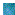 Nombre			  	 Primer Apellido                              Segundo Apellido                             Nº Doc. Identif. TITULACIÓN/QUALIFICAÇÔES (Exigida por la convocatoria) FORMACIÓN COMPLEMENTARIA/FORMAÇÂO ADICIONAL (Cursos superados en los últimos 5 años en centros públicos, relacionados con idiomas, TIC o emprendedurismo Indíquese el nº de horas./Cursos feitos nos últimos anos em centros públicos relacionados com línguas, TIC e empreendedorismo, indicar o número de horas).  Título:      Año:         Centro:    Cursonº horas1.2. 3. 